 Strukovna škola Đurđevac                                                                                                                                               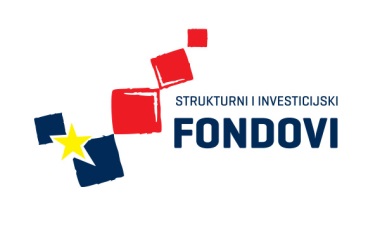 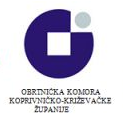 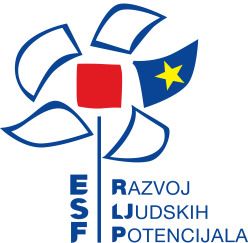 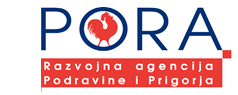 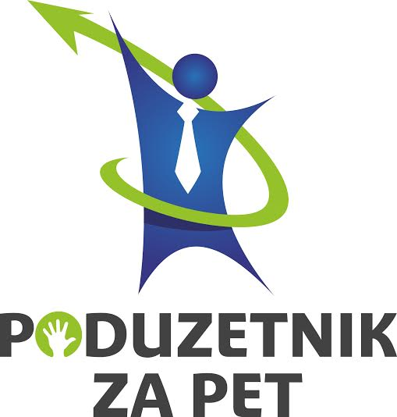 2. RADIONICA SEKCIJE IZRADE UKRASNO-UPORABNIH PREDMETADana 7.10.2015. u prostorima Strukovne škole Đurđevac održana je druga radionica sekcije izrade ukrasno-uporabnih predmeta, a uoči manifestacije „Medveni dani“. Učenici su izrađivali pčele od oraha i žireva, saće od papira i čepova te su akrilnim bojama oslikavali staklenke. Sudjelovalo je ukupno 20 sudionika. 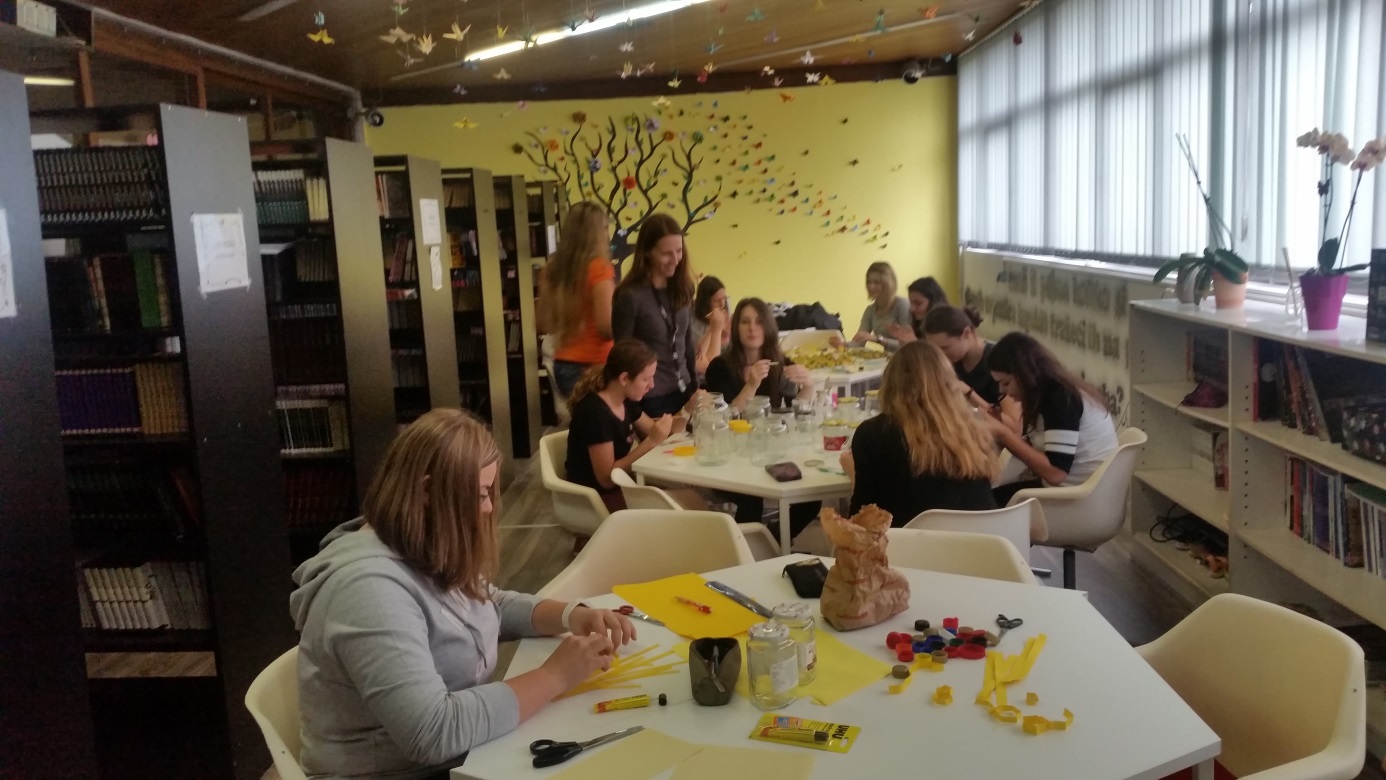 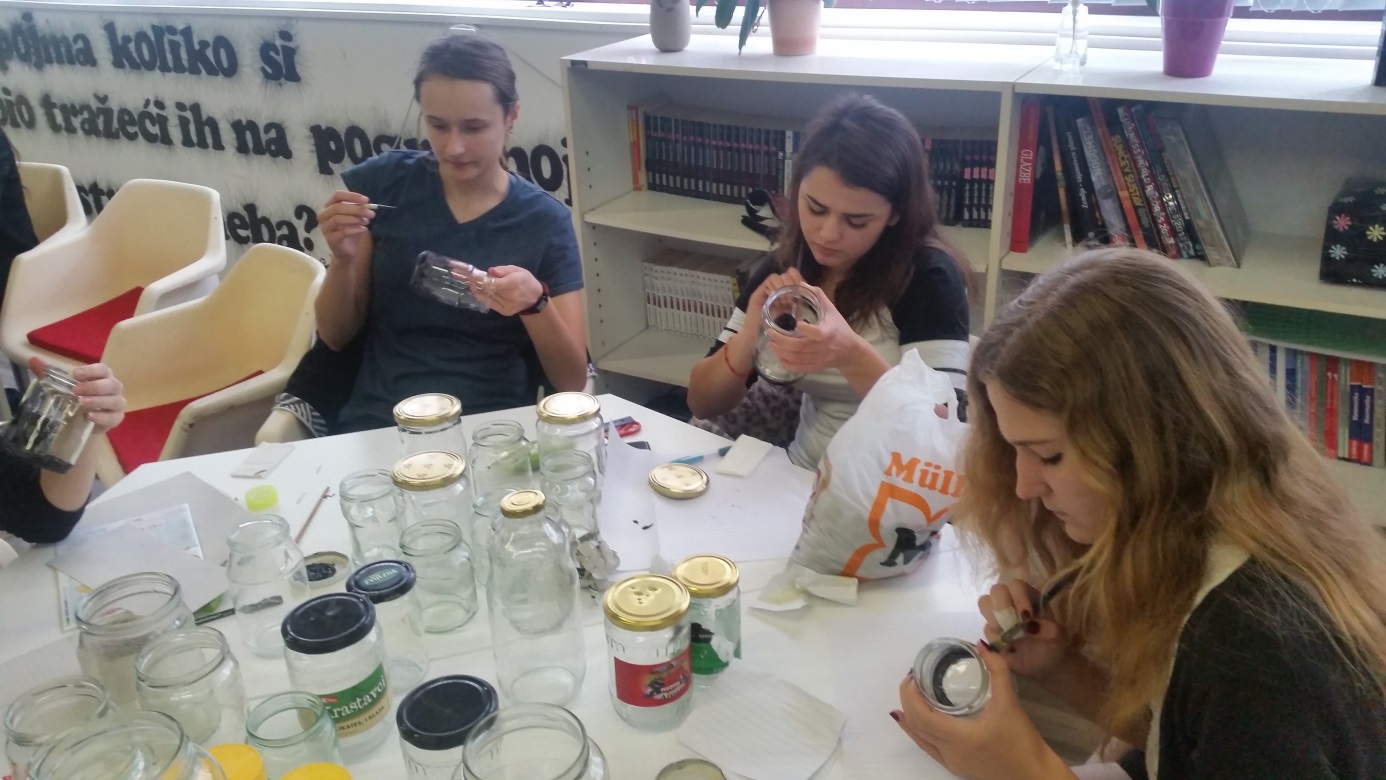 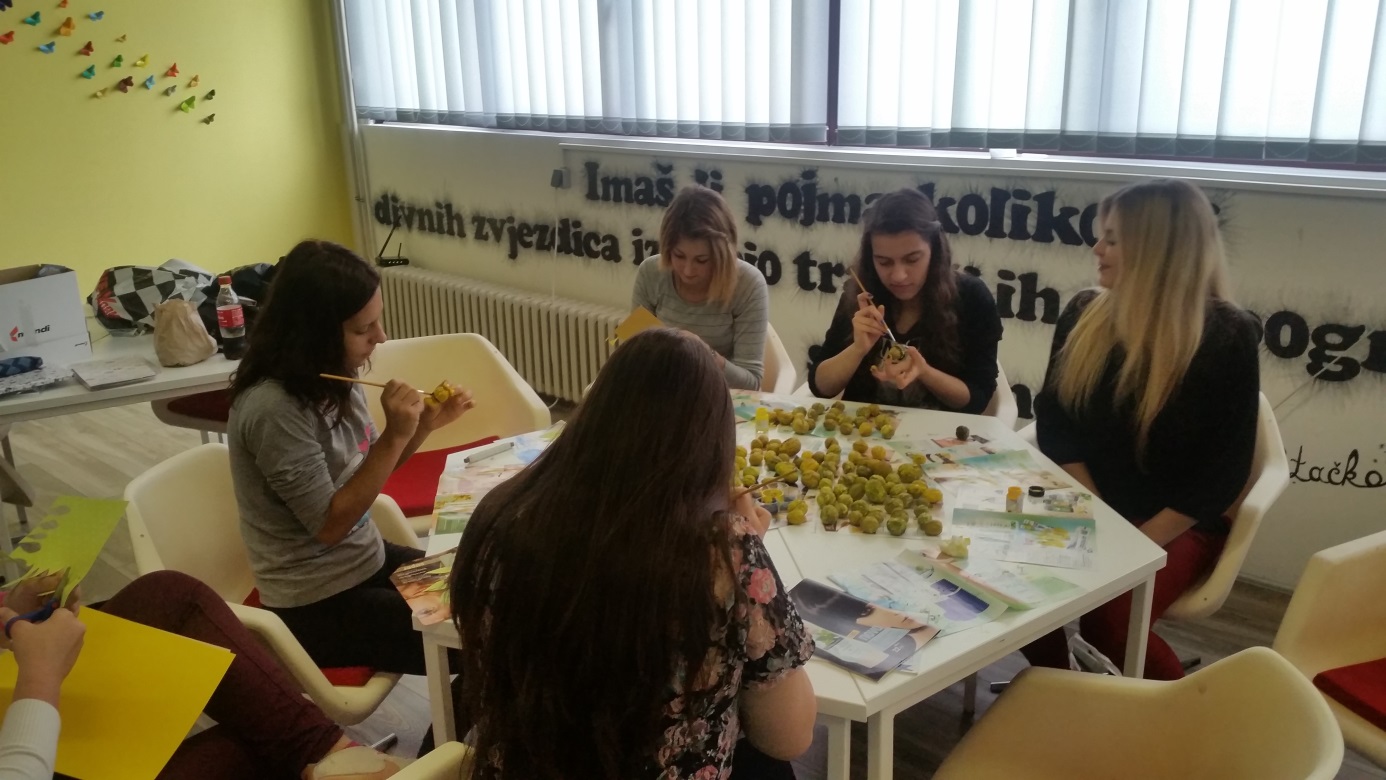 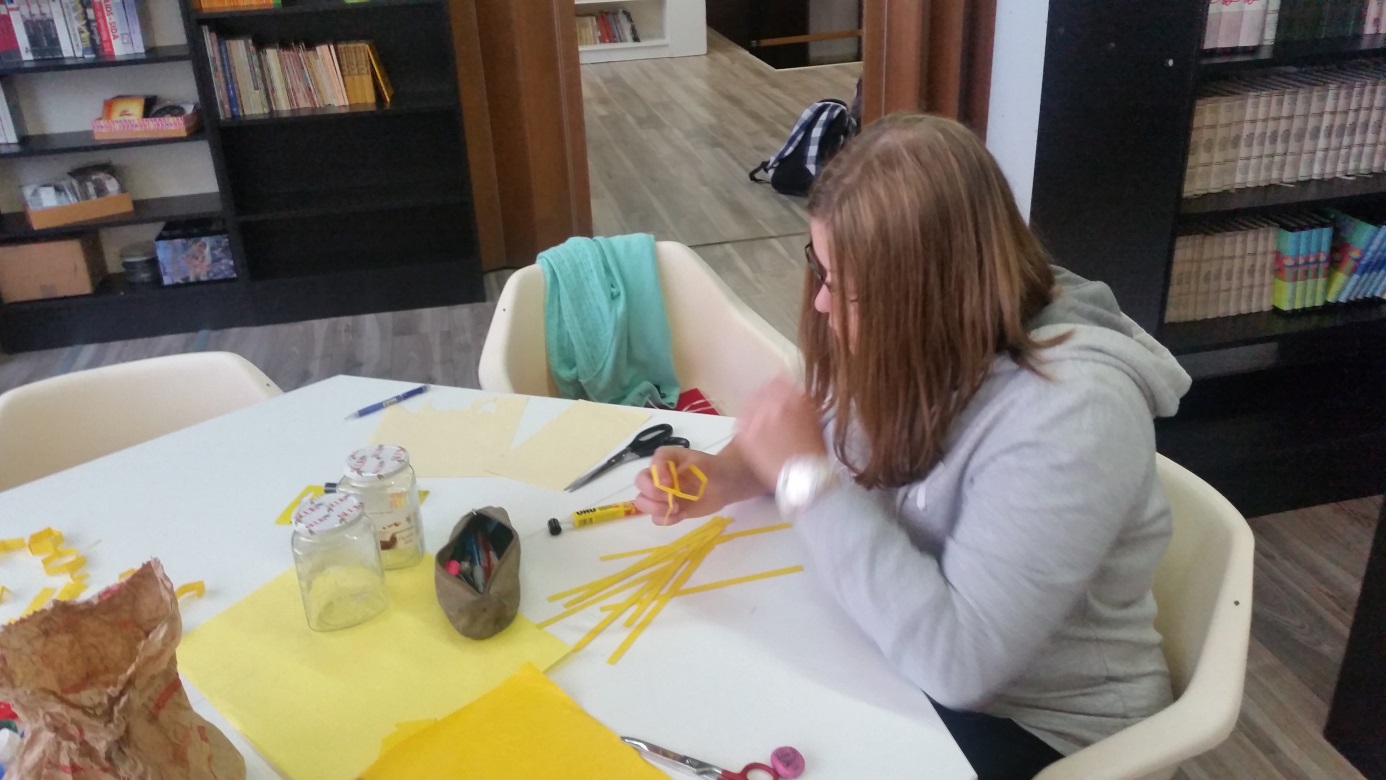 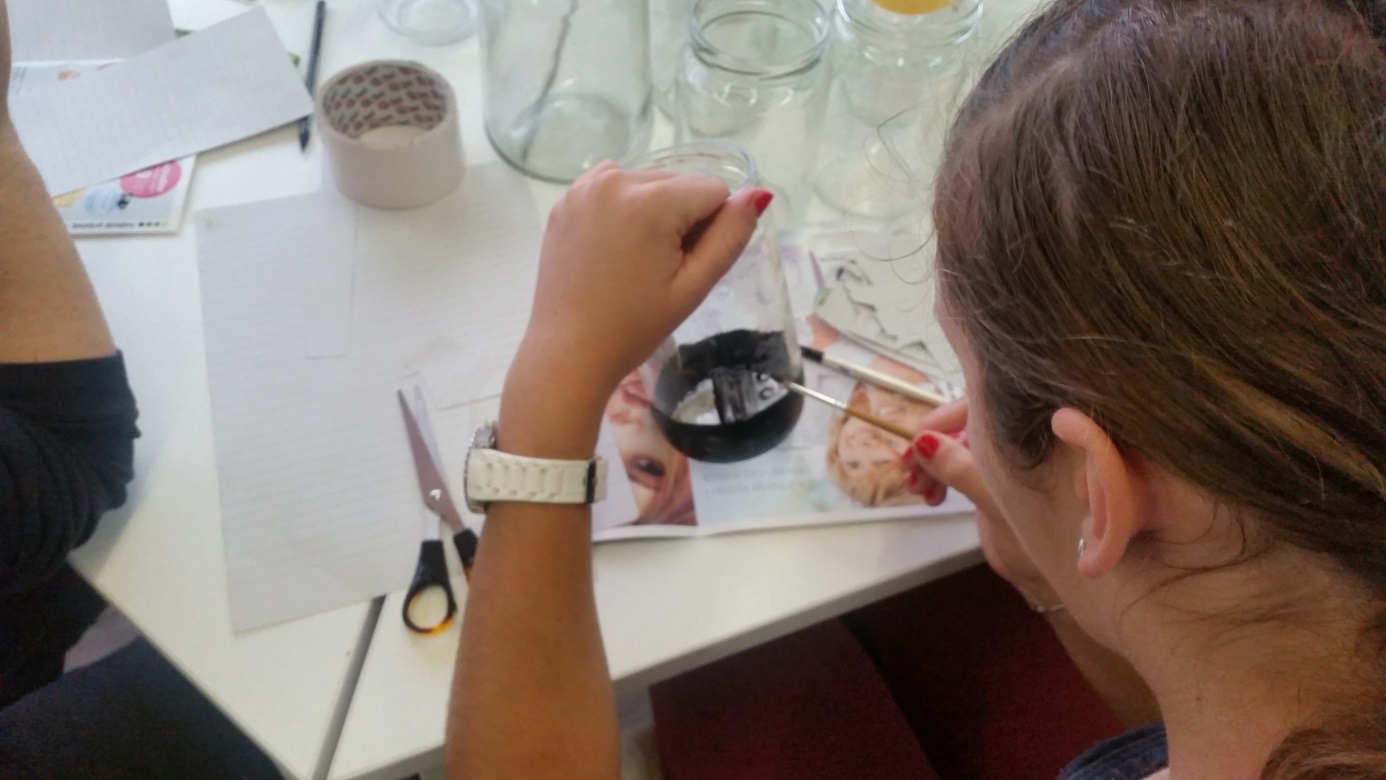 Ulaganje u budućnost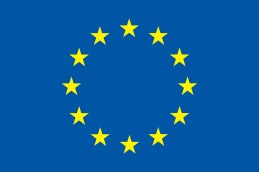 Europska unija 
Projekt je sufinancirala Europska unija iz Europskog socijalnog fonda 